 ДТП наезд на пешехода25.08.2019г.  в  12:30 г. Усть-Катав  ул.Скрябинского  д.136 водитель гр-н 1963 г.р., управляя а/м Лада Калина совершил наезд на пешехода гр-ку 1963 г.р., переходящая проезжую часть по нерегулируемому пешеходному переходу. В результате ДТП пешеход гр-ка 1963 г.р., получила телесные повреждения, назначено амбулаторное лечение.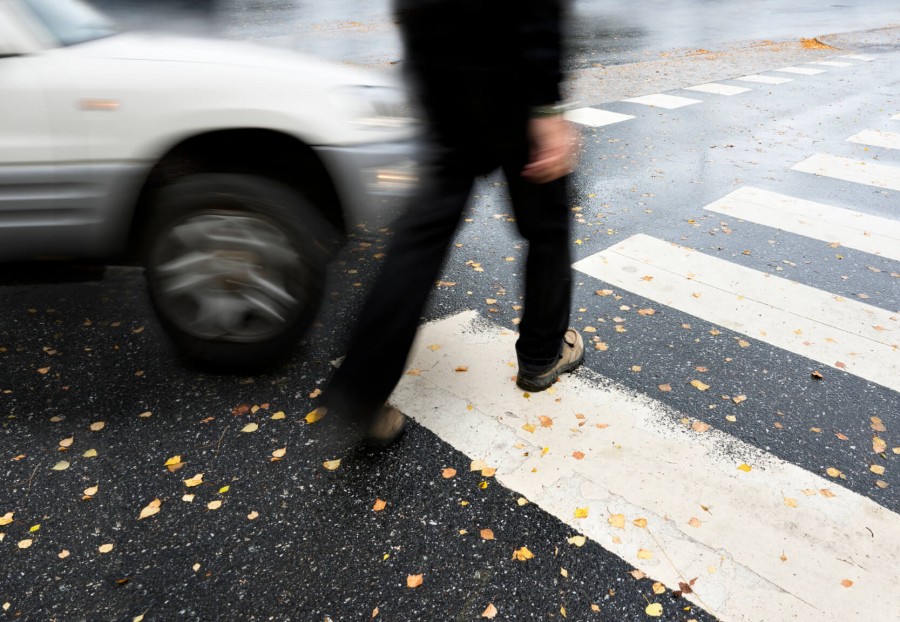 